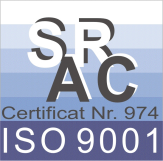 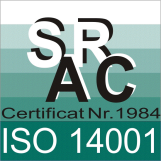   ROMÂNIA                 PRIMĂRIA  MUNICIPIULUI  BRAŞOV                       B-dul Eroilor nr. 8  Braşov  500007   Tel :  +40-268-416550                                                                  www.brasovcity.ro Direcţia Arhitect Şef										Ind. VI B7  Serviciul  Amenajarea Teritoriului şi Gestiune Date Urbane      	Nr. înregistrare: 49202/10.05.2021REFERAT DE APROBARE AL PROIECTULUI DEHOTĂRÂRE AL CONSILIULUI LOCALPrivind: Programului Multianual pentru realizarea lucrărilor de intervenţie asupra clădirilor cu valoare cultural arhitecturală din zonele de acțiune prioritară ale Municipiului Brașov și a regulamentului de intervenție pentru creşterea calității arhitectural-ambientale a clădirilor din zonele de acțiune prioritară în Municipiul Brașov, împreună cu anexele acestora          Având în vedere:Raportul de specialitate al Direcției Arhitect Șef, înregistrat cu nr. 49191/10.05.2021, prin care se propune aprobarea programului multianual pentru realizarea lucrărilor de intervenţie asupra clădirilor cu valoare cultural arhitecturală din zonele de acțiune prioritară ale Municipiului Brașov și a regulamentului, împreună cu anexele acestora, în conformitate cu prevederile Legii nr. 153/2011 privind măsuri de creștere a calității arhitectural-ambientale a clădirilor, modificată și completată de Legea nr. 166/2016 în Municipiul Brașov;Aprobarea înființării Fundației Monumentelor Istorice Brașov, prin HCL nr 136/24.02.2021, modificat prin HCL 254/22.04.2021;În conformitate cu prevederile Legii 153/2011 privind măsuri de creștere a calității arhitectural-ambientale a clădirilor, cu modificările şi completările ulterioare coroborate cu ale Legii nr. 422/2001 privind protejarea monumentelor istorice, cu modificările şi completările ulterioare;           În temeiul art. 36, alin. (1), alin. (2), lit. b), lit. d), alin. (4), lit. a), alin. (6) lit. a) pct. 10, art. 39 alin. (1), art. 45, alin. (1) și art. 115 alin. (1) lit. b) din Legea Administrației Publice Locale nr. 215/2001, republicată, cu modificările şi completările ulterioare,În temeiul prevederilor art. 136 din O.U.G. nr. 57 din 2019 privind Codul administrativ, îmi exprim iniţiativa de promovare a proiectului de hotărâre privind: aprobarea Programului Multianual pentru realizarea lucrărilor de intervenţie asupra clădirilor cu valoare cultural arhitecturală din zonele de acțiune prioritară ale Municipiului Brașov și a regulamentului de intervenție pentru creşterea calității arhitectural-ambientale a clădirilor din zonele de acțiune prioritară în Municipiul Brașov, împreună cu anexele acestora.INIŢIATOR,PRIMAR,ALLEN COLIBAN